МИНИСТЕРСТВО НАУКИ И ВЫСШЕГО ОБРАЗОВАНИЯФЕДЕРАЛЬНОЕ ГОСУДАРСТВЕННОЕ БЮДЖЕТНОЕ ОБРАЗОВАТЕЛЬНОЕУЧРЕЖДЕНИЕ ВЫСШЕГО ОБРАЗОВАНИЯ«РОССИЙСКИЙ ГОСУДАРСТВЕННЫЙ ПЕДАГОГИЧЕСКИЙ УНИВЕРСИТЕТ им. А. И. ГЕРЦЕНА»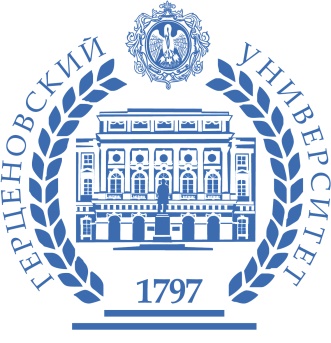 Направление подготовки/ Специальность подготовки 
__________________________________________________________________Основная (профессиональная) образовательная программа__________________________________________________________________                            ( профиль, магистерская программа, специализация) Выпускная квалификационная работа______________________________________________________________________________________________________________________________Обучающегося __курса Форма обученияФИОНаучный руководитель:доктор экономических наук, профессорФИОРецензент:Кандидат педагогических наук, доцентФИОСанкт-Петербург2019